Что такое ФГОС и какой он бывает?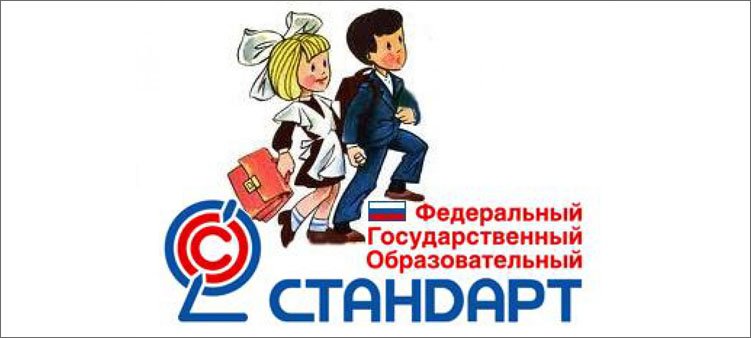  Федеральный государственный образовательный стандарт начального общего образования (далее - Стандарт) представляет собой совокупность требований, обязательных при реализации основной образовательной программы начального общего образования образовательными учреждениями, имеющими государственную аккредитацию[Требования стандарта к начальному общему образованию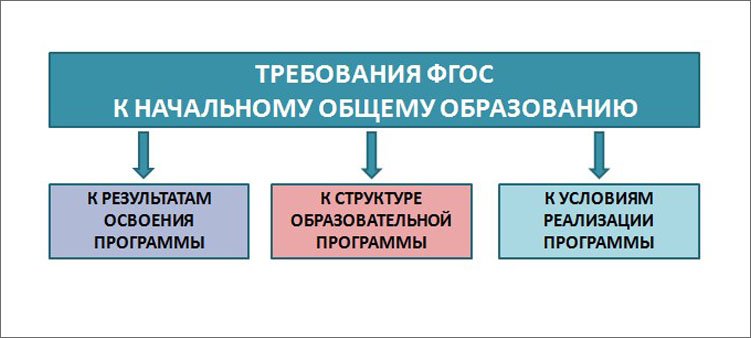 В перечне требований всего три пункта:Требования к результатам освоения программы учениками. То есть, дети в конце четвертого класса должны показать определенные стандартом результаты.Требования к структуре образовательной программы. Видимо, речь о том, кто, как и какими способами должен обучать детей, чтобы они достигли результатов из пункта номер один.Требования к условиям реализации образовательной программы. Профессиональная подготовка учителей, наличие методических материалов, компьютерное оснащение школ, санитарно – гигиенические условия и т.п.Ну и теперь о первых двух пунктах подробнее.Требования к результатам освоения образовательной программы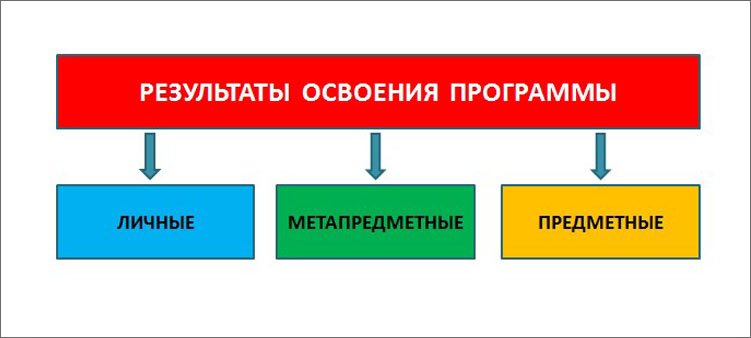 Раньше было как? По окончании начальной школы, ученик должен был показать определенные результаты. Этими результатами был определенный набор знаний и умений по школьным предметам. Если, например, взять математику, то ребенок должен был знать таблицу умножения и уметь решать задачки в три действия.Теперь все по-другому. Стандарт взял и разделил эти требования еще на три группы:личные результаты;метапредметные результаты;предметные результаты.Личные результаты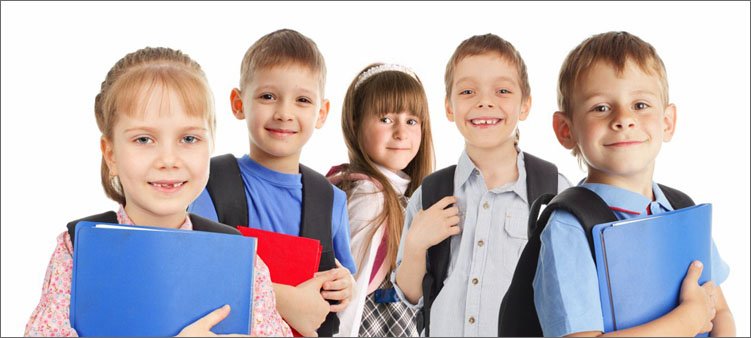 О них можно судить по портрету выпускника начальной школы, который описан в ФГОС:ученик готов и способен к саморазвитию;ученик понимает, зачем он учится и стремится к познанию, способен организовать свою деятельность;школьник доброжелателен, умеет слышать чужое мнение и высказывать свое собственное;у ученика выработана своя система ценностей (семья, родина, спорт, дружба и т.д.), которая соответствует личным качествам ребенка и его индивидуальной позиции;ученик понимает, что он гражданин своей страны и патриот родины.В прошлом стандарте об этом не было ни слова сказано.Метапредметные результатыЭти результаты включают в себя освоение обучающимся универсальных учебных действий. Или УУД. Запомните эти три веселых буквы. О них речь пойдет ниже.Предметные результаты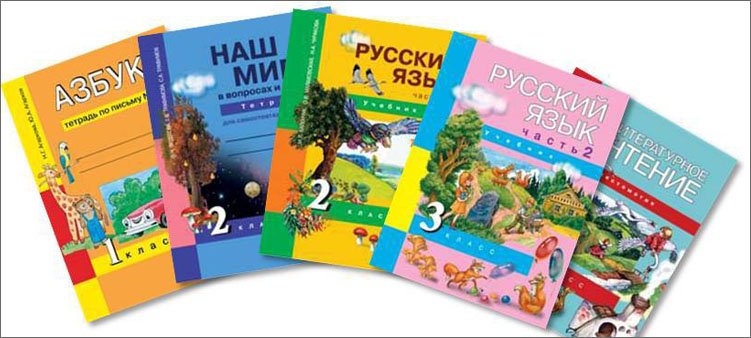 Школьные предметы никто не отменял. Математика, русский язык, литературное чтение и другие уроки присутствуют в жизни школьника. И он должен усвоить основы. То есть получить предметный фундамент, твердую опору, чтобы было от чего оттолкнуться и «взлететь».Только учителя теперь стали хитрее. Они не отдают детям свои знания в готовом виде, как раньше. Они учат детей эти знания добывать, находить, перерабатывать и потом применять.Предметные результаты учеников оцениваются. В смысле, за них ставят оценки. Установлена стандартом нижняя граница предметных результатов. Она выражается в фразе:«Выпускник научится…»Не достижение этой нижней границы препятствует переводу ребенка в пятый класс. Верхняя же граница предметных результатов выражается фразой:«Выпускник получит возможность научиться…»То есть если ребенок хочет знать больше, то школа не вправе ему в этом отказать.